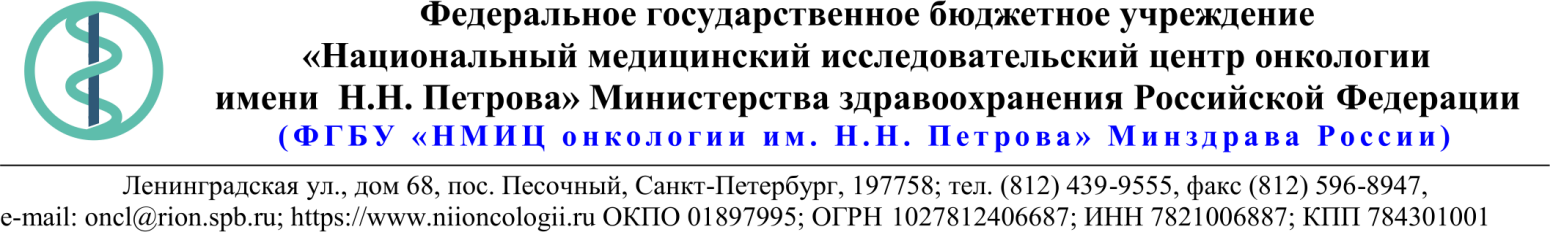 18.Описание объекта закупки*В связи с отсутствием сведений о характеристиках товара в описании позиции КТРУ, соответствующей закупаемому товару, Заказчиком определены технические и функциональные характеристики товара согласно потребностями в соответствии с положениями статьи 33 Федерального закона от 05.04.2013 № 44-ФЗ.25.01.2023 № 05-07/38Ссылка на данный номер обязательна!Запрос о предоставлении ценовой информациидля нужд ФГБУ «НМИЦ онкологии им. Н.Н. Петрова» Минздрава РоссииСтруктура цены (расходы, включенные в цену товара/работы/услуги) должна включать в себя:1)	стоимость товара/работы/услуги; 2)	стоимость упаковки товара;3)	стоимость транспортировки товара от склада поставщика до склада покупателя, включающая в себя все сопутствующие расходы, а также погрузочно-разгрузочные работы;4)	расходы поставщика на уплату таможенных сборов, налоговых и иных обязательных платежей, обязанность по внесению которых установлена российским законодательством;5)  все иные прямые и косвенные накладные расходы поставщика/подрядчика/исполнителя, связанные с поставкой товара/выполнением работ/оказанием услуг и необходимые для надлежащего выполнения обязательств.Сведения о товаре/работе/услуге: содержатся в Приложении.Просим всех заинтересованных лиц представить свои коммерческие предложения (далее - КП) о цене поставки товара/выполнения работы/оказания услуги с использованием прилагаемой формы описания  товара/работы/услуги и направлять их в форме электронного документа, подписанного квалифицированной электронной цифровой подписью (электронная цифровая подпись должна быть открепленной, в формате “sig”) по следующему адресу: 4399541@niioncologii.ru.Информируем, что направленные предложения не будут рассматриваться в качестве заявки на участие в закупке и не дают в дальнейшем каких-либо преимуществ для лиц, подавших указанные предложения.Настоящий запрос не является извещением о проведении закупки, офертой или публичной офертой и не влечет возникновения каких-либо обязательств заказчика.Из ответа на запрос должны однозначно определяться цена единицы товара/работы/услуги и общая цена контракта на условиях, указанных в запросе, срок действия предлагаемой цены.КП оформляется на официальном бланке (при наличии), должно содержать реквизиты организации (официальное наименование, ИНН, КПП - обязательно), и должно содержать ссылку на дату и номер запроса о предоставлении ценовой информации. КП должно содержать актуальные на момент запроса цены товара (работ, услуг), технические характеристики и прочие данные, в том числе условия поставки и оплаты, полностью соответствующие указанным в запросе о предоставлении ценовой информации.В КП должно содержаться однозначное указание на то, что предлагаемые товары (работы, услуги) полностью и по всем запрошенным характеристиками соответствуют описанию объекта закупки, содержащемуся в запросе о предоставлении ценовой информации, выраженное одним из следующих способов: - указанием в КП соответствующего запросу описания товара (работы, услуги)- подтверждением в тексте КП намерения поставки товара (выполнения работы, услуги) на условиях, указанных в запросе, в случае заключения контракта.1.Наименование ЗаказчикаФГБУ "НМИЦ онкологии им. Н.Н. Петрова" Минздрава России2.Наименование объекта закупкиПоставка изделий медицинского назначения3.Коды ОКПД2 / КТРУУказаны в пункте 184.Место исполнения обязательств (адрес поставки, оказания услуг, выполнения работ)197758, Россия, г. Санкт- Петербург, п. Песочный, ул. Ленинградская, дом 685.АвансированиеНе предусмотрено6.Срок окончания действия договора (контракта)28.04.20237.Установление сроков исполнения обязательств контрагентомУстановление сроков исполнения обязательств контрагентом7.1Срок начала исполнения обязательств контрагентом:с момента попдисания контракта7.2Срок окончания исполнения обязательств контрагентом не позднее31.03.20237.3Периодичность выполнения работ, оказания услуг либо количество партий поставляемого товаров: (обязательства контрагента)В течение 6 (шести) рабочих дней после поступления заявки от Покупателя. Последняя дата подачи заявки на поставку 23.03.2023. Максимальное количество партий – 10 (десять).8.ОплатаОплата производится в соответствии со сроками, установленными согласно части 13.1 статьи 34 Федерального закона от 05.04.2013г. № 44-ФЗ9.Документы, которые должны быть представлены поставщиком (подрядчиком, исполнителем) вместе с товаром (результатом выполненной работы, оказанной услуги)регистрационные удостоверения10Специальное право, которое должно быть у участника закупки и (или) поставщика (подрядчика, исполнителя) (наличие лицензии, членство в саморегулируемой организации и т.п.)не предусмотрено11.Дополнительные требования к участникам закупки (при наличии таких требований) и обоснование этих требованийне предусмотрено12.Срок действия гарантии качества товара (работы, услуги) после приемки ЗаказчикомОстаточный срок годности товара на момент поставки должен быть не менее 12 (двенадцати) месяцев, а если общий срок годности товра составляет 1 год и менее, то остаточный срок годности на момент поставки товара должен составлять не менее  60% от установленного производителем срока годности.13.Размер обеспечения гарантийных обязательств (до 10% НМЦК)не предусмотрено14.Предоставляемые участникам закупки преимущества в соответствии со статьями 28 и 29 Закона № 44-ФЗне предусмотрено15.Запреты, ограничения допуска, условия допуска (преференции) иностранных товаровПриказ Минфина России от 04.06.2018 N 126н «Об условиях допуска товаров, происходящих из иностранного государства или группы иностранных государств, для целей осуществления закупок товаров для обеспечения государственных и муниципальных нужд». Постановление № 61716.Страна происхождения (указывается участником в заявке, коммерческом предложении)Указаны в пункте 1817.Количество и единица измерения объекта закупкиУказаны в пункте 18№ п/пНаименование товара Требования к качеству, техническим и функциональным характеристикам товараКол-воЕд. изм.ОКПД2/ КТРУСтрана происхожденияНДС %Цена за ед. без НДС (руб.)Сумма без НДС (руб.)Перчатки хирургические из латекса гевеи, неопудренные1. Одинарная толщина (в области ладони) не менее 0,18 мм для обеспечения механической прочности.2. Внутреннее полимерное покрытие с увлажнителем (указать состав) для защиты кожи рук, профилактики аллергических реакций и контактного дерматита.3. Усилие при разрыве не менее 12,5 Н (до ускоренного старения) и удлинение при разрыве не менее 700% (до ускоренного старения) в соответствии с ГОСТ Р 52238-2004.  4. Усилие, необходимое для достижения удлинения на 300% (до ускоренного старения), не более 2,0 Н в соответствии ГОСТ Р 52238-2004.5. Цвет перчатки контрастный по отношению к крови и белому-бежевому цвету (указать цвет в заявке) для использования в системе двойных перчаток с индикацией прокола.6. Форма перчатки анатомически правильная с расположением большого пальца в направлении ладони для удобства применения и профилактики утомляемости рук. 7. Текстурный рисунок нанесен по всей наружной поверхности перчаток для улучшенного захвата инструментов. 8. Манжета обрезана (без венчика) для профилактики пережимания предплечья, с адгезивной полосой для препятствия скатывания и сползания перчатки в процессе продолжительных операций, толщина в области манжеты (одинарная) не менее 0,20 мм для обеспечения механической прочности.9. Длина перчатки не менее 290 мм для дополнительной защиты предплечья.Упакованы в индивидуальную упаковку парами. Упаковка перчаток полимерная синтетическая для обеспечения механической прочности и защиты от влаги, газов и озона. Метод стерилизации радиационный. Класс потенциального риска применения не ниже 2а в соответствии с регистрационным удостоверением Росздравнадзора. Изделие одноразового применения.Размеры 6,0 - 6,5 - 7,0 - 7,5 - 8,0 - 8,5 - 9,0 (по согласованию с заказчиком).11 160пар22.19.60.113-00000001*Перчатки хирургические из латекса гевеи, неопудренные1. Одинарная толщина (в области ладони) не менее 0,30 мм для обеспечения повышенной прочности при операциях в условиях повышенного риска и продолжительных операциях, в том числе в ортопедии и травматологии.2. Усилие при разрыве не менее 12,5 Н до ускоренного старения) и удлинение при разрыве не менее 700% (до ускоренного старения) в соответствии с ГОСТ Р 52238-2004. 3. Усилие, необходимое для достижения удлинения на 300% (до ускоренного старения), не более 2,0 Н в соответствии ГОСТ Р 52238-2004.4. Внутреннее полимерное (синтетическое) покрытие для легкости надевания и смены усиливает барьерные свойства медицинских перчаток.5. Цвет коричневый или черный для поглощения световых бликов.  6. Форма анатомически правильная с расположением большого пальца в направлении ладони для удобства применения и профилактики утомляемости рук. 7. Текстурный рисунок нанесен по всей наружной поверхности перчаток для улучшенного захвата инструментов. 8. Длина не менее 290 мм для дополнительной защиты предплечья.Упакованы в индивидуальную упаковку парами. Упаковка перчаток полимерная синтетическая для обеспечения механической прочности и защиты от влаги, газов и озона. Метод стерилизации радиационный. Класс потенциального риска применения не ниже 2а в соответствии с регистрационным удостоверением Росздравнадзора. Изделие одноразового применения.Размеры 6,0 - 6,5 - 7,0 - 7,5 - 8,0 - 8,5 - 9,0 (по согласованию с заказчиком).500пар22.19.60.113-00000001*Перчатки хирургические из латекса гевеи, неопудренные1. Одинарная толщина (в области пальцев) 0,13- 0,18 мм для обеспечения тактильной чувствительности. 2. Усилие при разрыве не менее 12,5 Н (до ускоренного старения) и удлинение при разрыве не менее 700% (до ускоренного старения) в соответствии с ГОСТ Р 52238-2004. 3. Длина перчатки не менее 280 мм для защиты предплечья.   4. Форма перчатки анатомически правильная с расположением большого пальца в направлении ладони для удобства применения и профилактики утомляемости рук.  5. Текстурный рисунок нанесен по всей наружной поверхности перчаток для улучшенного захвата инструментов.  Упакованы в индивидуальную упаковку парами. Класс потенциального риска применения не ниже 2а в соответствии с регистрационным удостоверением Росздравнадзора.  Изделие одноразового применения.                                                                                                                                                                                                                             Размеры 6,0 - 6,5 - 7,0 - 7,5 - 8,0 - 8,5 - 9,0 (по согласованию с заказчиком).6 455пар22.19.60.113-00000001*Перчатки хирургические из латекса гевеи, неопудренныеСтерильное изделие (перчатки хирургические двойные с цветовой индикацией повреждения) из латекса гевеи (натурального латекса), поверхность без опудривания, не обладает антибактериальными свойствами, используется как двухсторонний защитный барьер на руках медицинского работника в хирургическом поле для защиты пациента и медперсонала для продолжительных операций в условиях повышенного риска.  Две пары (4 шт.) перчаток (пара внешних и пара внутренних перчаток) в одной индивидуальной упаковке. Внешние перчатки надеты на внутренние для возможности быстрого асептического надевания на руки при экстренных и неотложных операциях.Внутренние перчатки должны иметь следующие характеристики:1. Цвет перчатки контрастный по отношению к крови и белому-бежевому цвету (указать цвет в заявке) для использования в системе двойных перчаток с индикацией прокола.2. Внутреннее полимерное (синтетическое) покрытие обеспечивает легкость надевания и смены и усиливает барьерные свойства перчатки.3. Одинарная толщина (в области ладони) не менее 0,18 мм для обеспечения механической прочности.4. Усилие при разрыве не менее 12,5 Н (до ускоренного старения) и удлинение при разрыве не менее 750% (до ускоренного старения) в соответствии с ГОСТ Р 52238-2004.5. Усилие, необходимое для достижения удлинения на 300% (до ускоренного старения), не более 2,0 Н в соответствии ГОСТ Р 52238-2004.6. Форма перчатки анатомически правильная с расположением большого пальца в направлении ладони для удобства применения и профилактики утомляемости рук.7. Длина перчатки не менее 290 мм для дополнительной защиты предплечья.Внешние перчатки должны иметь следующие характеристики:1. Цвет белый или светло-бежевый для использования перчатки в качестве наружной в системе двойных перчаток с индикацией прокола, при операциях с повышенным риском инфицирования.2. Одинарная толщина (в области ладони) не менее 0,18 мм для обеспечения механической прочности.3. Усилие при разрыве не менее 12,5 Н (до ускоренного старения) и удлинение при разрыве не менее 750% (до ускоренного старения) в соответствии с ГОСТ Р 52238-2004.4. Усилие, необходимое для достижения удлинения на 300% (до ускоренного старения), не более 2,0 Н в соответствии ГОСТ Р 52238-2004.5. Форма перчатки анатомически правильная с расположением большого пальца в направлении ладони для удобства применения и профилактики утомляемости рук.6. Длина перчатки не менее 290 мм для дополнительной защиты предплечья.Индивидуальная упаковка перчаток полимерная синтетическая для обеспечения механической прочности и защиты от влаги, газов и озона. Метод стерилизации радиационный. Герметичность (AQL) 0,65 для применения при продолжительных операциях в условиях повышенного риска. Класс потенциального риска применения не ниже 2а в соответствии с регистрационным удостоверением Росздравнадзора. Изделие одноразового применения.                                                                                                                            Размеры 6,0- 6,5- 7,0- 7,5- 8,0- 8,5- 9,0 (по согласованию с Заказчиком).500упак22.19.60.113